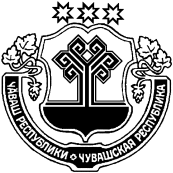 О внесении изменения в постановление администрации Шумерлинского района от 14.12.2017 № 643 «Об утверждении административного регламента администрации Шумерлинского района Чувашской Республики по осуществлению ведомственного контроля за соблюдением трудового законодательства и иных нормативных правовых актов, содержащих нормы трудового права, в учреждениях, подведомственных администрации Шумерлинского района, а также её отраслевым (функциональным) органам, имеющим статус юридического лица»Администрация Шумерлинского района  п о с т а н о в л я е т: Внести в административный регламент администрации Шумерлинского района Чувашской Республики по осуществлению ведомственного контроля за соблюдением трудового законодательства и иных нормативных правовых актов, содержащих нормы трудового права, в учреждениях, подведомственных администрации Шумерлинского района, а также её отраслевым (функциональным) органам, имеющим статус юридического лица, утвержденный постановлением администрации Шумерлинского района от  14.12.2017 № 643, изменение, изложив абзац 10  подпункта 1.6.2. пункта 1.6. в следующей редакции:«9) перед началом проведения выездной проверки по просьбе руководителя, иного должностного лица или уполномоченного представителя подведомственной организации ознакомить их с положениями Закона Чувашской Республики от 18.06.2016 N 29 «О ведомственном контроле за соблюдением трудового законодательства и иных нормативных правовых актов, содержащих нормы трудового права», в соответствии с которым проводится проверка.».2. Настоящее постановление вступает в силу после его официального опубликования в печатном издании «Вестник Шумерлинского района» и подлежит размещению на официальном сайте Шумерлинского района в сети Интернет.Глава администрацииШумерлинского района  					                                       Л.Г. РафиновЧĂВАШ  РЕСПУБЛИКИЧУВАШСКАЯ РЕСПУБЛИКА ÇĚМĚРЛЕ РАЙОНĚН АДМИНИСТРАЦИЙĚ  ЙЫШĂНУ22.07.2020   № 324Çěмěрле хулиАДМИНИСТРАЦИЯШУМЕРЛИНСКОГО РАЙОНА ПОСТАНОВЛЕНИЕ22.07.2020   № 324г. Шумерля